Број: 26-19-ОС/3Дана: 04.03.2019. годинеПРЕДМЕТ: ДОДАТНО ПОЈАШЊЕЊЕ КОНКУРСНЕ ДОКУМЕНТАЦИЈЕ БРОЈ 26-19-ОС - Набавка радиоактивних изотопа, радиофармацеутика, филмова за гама камеру, RIQAS контрола и THERMO-ECO BARCODE етикете за потребе Центра за лабораторијску медицину у оквиру Клиничког центра ВојводинеПИТАЊE ПОТЕНЦИЈАЛНОГ ПОНУЂАЧА:“У тендерској документацији, на страни 34, 12. Образац понуде, у партији број 11. тражен је пpenapaт Na 131 I - rastvor aktivnosti 2220MBq.Обзиром да се Natrijum-jodid-Na131I раствор може користитит само у истраживачке сврхе, док је за терапијску примену Natrijum-jodid-Na131I могуће испоручити само у облику терапијских капсула (обавештење произвођача у прилогу) постављамо следеће питање:Да ли ћете сматрати исправним ако за партију број 11. понудимо Natrijum-jodid- Na131I у облику терапијских капсула?.”ОДГОВОР НАРУЧИОЦА:Да, наручилац ће прихватити понуду предметног добра/препарата Natrijum-jodid- Na131I у облику терапијских капсула. У складу са одговором, наручилац ће изменити конкурсну документацију.         С поштовањем, Комисија за јавну набавку 26-19-ОСКЛИНИЧКИ ЦЕНТАР ВОЈВОДИНЕАутономна покрајина Војводина, Република СрбијаХајдук Вељкова 1, 21000 Нови Сад,т: +381 21 484 3 484 е-адреса: uprava@kcv.rswww.kcv.rs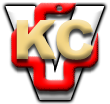 